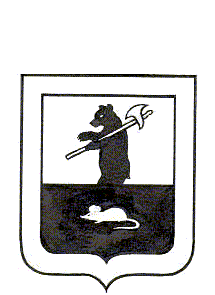 Муниципальный Совет городского поселения МышкинРЕШЕНИЕ ОБ УСТАНОВЛЕНИИ НАЛОГА НА ИМУЩЕСТВО ФИЗИЧЕСКИХ ЛИЦПринято Муниципальным Советом городского поселения Мышкин«26» ноября 2014 г.	В соответствии с Федеральным законом от 6 октября   № 131-ФЗ «Об общих принципах организации местного самоуправления в РФ», главой 32 части второй Налогового кодекса Российской Федерации, и Уставом городского поселения Мышкин,  Муниципальный Совет городского поселения Мышкин              РЕШИЛ:	1. Ввести на территории городского поселения Мышкин налог на имущество физических лиц.2. Установить следующие ставки налога, при определении налоговой базы исходя из кадастровой стоимости объектов налогообложения:3. Решение Муниципального Совета городского поселения Мышкин № 36 от 27.11.2013 года «Об установлении налога на имущество физических лиц» с учетом изменений и дополнений отменить с 01.01.2015 года в связи с вступлением в силу настоящего решения.4. Контроль за исполнением решения оставляю за собой.5. Настоящее Решение вступает в силу с 01 января 2015 года, но не ранее чем по истечении одного месяца со дня его официального опубликования в газете «Волжские зори». Глава городского                                                    Заместитель Председателя Муниципального поселения Мышкин                                                 Совета городского поселения Мышкин_____________________Е.В. Петров                     ___________________ С.Н.Кустиков « 26 »  ноября  2014 года №  9                                    Объекты налогообложенияСтавка  налогаЖилые дома, жилые помещения; объекты незавершенного строительства в случае, если проектируемым назначением таких объектов является жилой дом;единые недвижимые комплексы, в состав которых входит хотя бы одно жилое помещение (жилой дом);гаражи и машино-места;хозяйственные строения или сооружения, площадь каждого из которых не превышает 50 квадратных метров и которые расположены на земельных участках, предоставленных для ведения личного подсобного, дачного хозяйства, огородничества, садоводства или индивидуального жилищного строительства.0,3 %Объекты налогообложения, включенные в перечень, определяемый в соответствии с пунктом 7 статьи 378.2 Налогового Кодекса РФ, в отношении объектов налогообложения, предусмотренных абзацем вторым пункта 10 статьи 378.2 Налогового Кодекса РФ, а также в отношении объектов налогообложения, кадастровая стоимость каждого из которых превышает 300 миллионов рублей2 %Прочие объекты налогообложения0,5 %